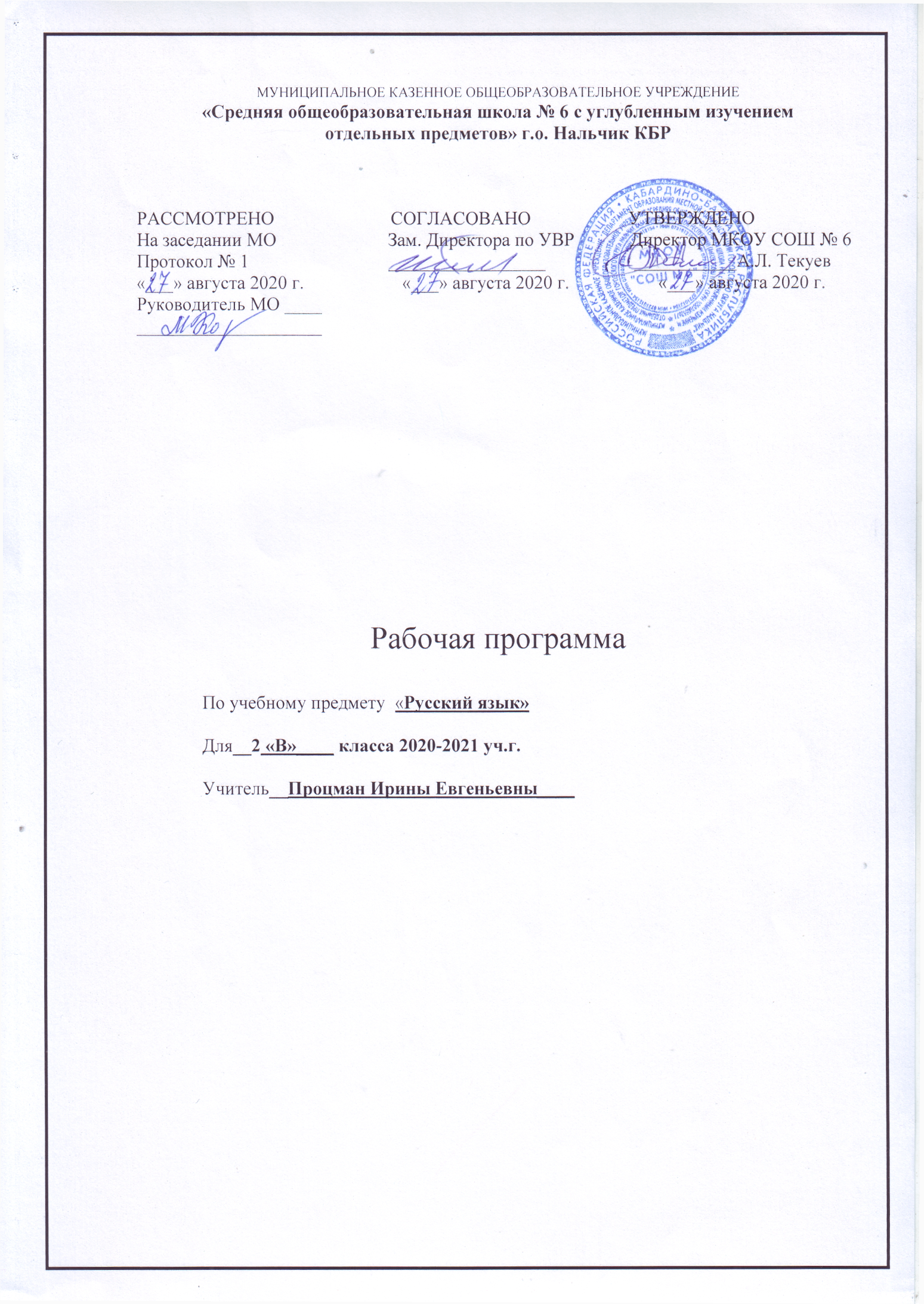 Пояснительная запискаОсновными нормативными документами, определяющими содержание данной рабочей программы, являются:Федеральный закон «Об образовании в Российской Федерации» от 29.12.2012 №273 – ФЗ; Федеральный государственный образовательный стандарт начального общего образования, утвержденный приказом министерства образования и науки РФ от 06 октября 2009 г. № 373 (в редакции приказов Министерства образования и науки РФ от 26.11.2010 № 1241, от 22.09.2011 № 2357, от 18.12.2012 № 1060, от 29.12.2014 № 1643, от 18.05.2015 № 507, от 31.12.2015 № 1576);Приказ  Министерства просвещения Российской Федерации № 345 от 28.12.2018 года «О федеральном перечне учебников, рекомендуемых к использованию при реализации имеющих государственную аккредитацию образовательных программ начального общего, основного общего, среднего общего образования»;Учебный план МКОУ «СОШ №6 с углубленным изучением отдельных предметов г.о. Нальчик» на 2019-2020 учебный год;Авторская рабочая  программа В. П. Канакиной «Русский язык» (М.: Просвещение, 2016-2019г.).        Целями изучения предмета «Русский язык» в начальной школе являются:• ознакомление учащихся с основными положениями науки о языке и формирование на этой основе знаково-символического восприятия и логического мышления учащихся; • формирование коммуникативной компетенции учащихся: развитие устной и письменной речи, монологической и диалогической речи, а также навыков грамотного, безошибочного письма как показателя общей культуры человека.          Программа определяет ряд практических задач, решение которых обеспечит достижение основных целей изучения предмета:• развитие речи, мышления, воображения школьников, умения выбирать средства языка в соответствии с целями, задачами и условиями общения; • формирование у младших школьников первоначальных представлений о системе и структуре русского языка: лексике, фонетике, графике, орфоэпии, морфемике (состав слова), морфологии и синтаксисе;• формирование навыков культуры речи во всех её проявлениях, умений правильно писать и читать, участвовать в диалоге, составлять несложные устные монологические высказывания и письменные тексты;• воспитание позитивного эмоционально-ценностного отношения к русскому языку, чувства сопричастности к сохранению его уникальности и чистоты; пробуждение познавательного интереса к языку, стремления совершенствовать свою речь.В работе используется инвариантный модуль «Школьный урок» см. Приложение 1.        Сроки реализации программы.         Программа  составлена  из расчета 5 часов в неделю, 34 недели, 170 часов за год.Реализация программы обеспечивается УМК «Школа России»:1. Учебник «Русский язык» 2 класс В.П. Канакина  и  В. Г. Горецкий.   М: «Просвещение», 2016 –2019 г.Рабочая тетрадь «Русский язык» 2 класс В.П. Канакина.  М: «Просвещение», 2019 г.     Русский язык. 2 класс. Электронное приложение к учебнику В.П.Канакиной, В.Г.Горецкого 2. Планируемые результаты изучения учебного предмета       Программа обеспечивает достижение выпускниками начальной школы определенных личностных, метапредметных и предметных результатов.Личностные результаты1. Формирование чувства гордости за свою Родину, российский народ и историю России; осознание своей этнической и национальной принадлежности, формирование ценностей многонационального российского общества; становление гуманистических и демократических ценностных ориентаций.2. Формирование целостного, социально-ориентированного взгляда на мир в его органичном единстве и разнообразии природы, народов, культур и религий.3. Формирование уважительного отношения к иному мнению, истории и культуре других народов.4. Овладение начальными навыками адаптации в динамично изменяющемся и развивающемся мире.5. Принятие и освоение социальной роли обучающегося, развитие мотивов учебной деятельности и формирование личностного смысла учения.6. Развитие самостоятельности и личной ответственности за свои поступки, в том числе в информационной деятельности, на основе представлений о нравственных нормах, социальной справедливости и свободе.7. Формирование эстетических потребностей, ценностей и чувств.8. Развитие этических чувств, доброжелательности и эмоционально-нравственной отзывчивости, понимания и сопереживания чувствам других людей.9. Развитие навыков сотрудничества со взрослыми и сверстниками в различных социальных ситуациях, умения не создавать конфликтов и находить выходы из спорных ситуаций.10. Формирование установки на безопасный, здоровый образ жизни, мотивации к творческому труду, к работе на результат, бережному отношению к материальным и духовным ценностям.        Метапредметными результатами изучения курса «Русский язык» является формирование универсальных учебных действий (УУД).Регулятивные УУД:– определять и формулировать цель деятельности на уроке с помощью учителя;– проговаривать последовательность действий на уроке;– учиться высказывать своё предположение (версию) на основе работы с материалом учебника;– учиться работать по предложенному учителем плануСредством формирования регулятивных УУД служит проблемно-диалогическая технология.Познавательные УУД:– ориентироваться в учебнике (на развороте, в оглавлении, в условных обозначениях); в словаре;– находить ответы на вопросы в тексте, иллюстрациях;– делать выводы в результате совместной работы класса и учителя;– преобразовывать информацию из одной формы в другую: подробно пересказывать небольшие тексты.Средством формирования познавательных УУД служат текстыучебника и его методический аппарат, обеспечивающие формирование функциональной грамотности (первичных навыков работы с информацией).Коммуникативные УУД:Средством формирования коммуникативных УУД служат проблемно-диалогическая технология и организация работы в парах и малых группах1. Овладение способностью принимать и сохранять цели и задачи учебной деятельности, поиска средств её осуществления.2. Формирование умения планировать, контролировать и оценивать учебные действия в соответствии с поставленной задачей и условиями её реализации, определять наиболее эффективные способы достижения результата.3. Использование знаково-символических средств представления информации.4. Активное использование речевых средств и средств для решения коммуникативных и познавательных задач.5. Использование различных способов поиска (в справочных источниках), сбора, обработки, анализа, организации, передачи и интерпретации информации.6. Овладение навыками смыслового чтения текстов различных стилей и жанров в соответствии с целями и задачами: осознанно строить речевое высказывание в соответствии с задачами коммуникации и составлять тексты в устной и письменной формах.7. Овладение логическими действиями сравнения, анализа, синтеза, обобщения, классификации по родовидовым признакам, установления аналогий и причинно-следственных связей, построения рассуждений, отнесения к известным понятиям.8. Готовность слушать собеседника и вести диалог, признавать возможность существования различных точек зрения и права каждого иметь свою, излагать своё мнение и аргументировать свою точку зрения и оценки событий.9. Определение общей цели и путей её достижения; умение договариваться о распределении функций и ролей в совместной деятельности; осуществлять взаимный контроль в совместной деятельности, адекватно оценивать собственное поведение и поведение окружающих.10. Готовность конструктивно разрешать конфликты посредством учёта интересов сторон и сотрудничества.11. Овладение начальными сведениями о сущности и особенностях объектов, процессов и явлений действительности в соответствии с содержанием учебного предмета «Русский язык».12. Овладение базовыми предметными и межпредметными понятиями, отражающими существенные связи и отношения между объектами и процессами.13. Умение работать в материальной и информационной среде начального общего образования (в том числе с учебными моделями) в соответствии с содержанием учебного предмета «Русский язык».          Предметные результаты1. Формирование первоначальных представлений о единстве и многообразии языкового и культурного пространства России, о языке как основе национального самосознания.2. Понимание обучающимися того, что язык представляет собой явление национальной культуры и основное средство человеческого общения; осознание значения русского языка как государственного языка Российской Федерации, языка межнационального общения.3. Сформированность позитивного отношения к правильной устной и письменной речи как показателям общей культуры и гражданской позиции человека.4. Овладение первоначальными представлениями о нормах русского языка (орфоэпических, лексических, грамматических, орфографических, пунктуационных) и правилах речевого этикета. 5. Формирование умения ориентироваться в целях, задачах, средствах и условиях общения, выбирать адекватные языковые средства для успешного решения коммуникативных задач при составлении несложных монологических высказываний и письменных текстов.6. Осознание безошибочного письма как одного из проявлений собственного уровня культуры, применение орфографических правил и правил постановки знаков препинания при записи собственных и предложенных текстов. Владение умением проверять написанное.7. Овладение учебными действиями с языковыми единицами и формирование умения использовать знания для решения познавательных, практических и коммуникативных задач.8. Освоение первоначальных научных представлений о системе и структуре русского языка: фонетике и графике, лексике, словообразовании (морфемике), морфологии и синтаксисе; об основных единицах языка, их признаках и особенностях употребления в речи;9. Формирование умений опознавать и анализировать основные единицы языка, грамматические категории языка, употреблять языковые единицы адекватно ситуации речевого общения.
Система оценки достижений обучающихся.Диктант. 
«5» – ставится. если нет ошибок и исправлений; работа написана аккуратно в соответствии с требованиями каллиграфии (в 3 классе возможно одно исправление графического характера). 
«4» – ставится, если не более двух орфографических ошибок; работа выполнена чисто, но есть небольшие отклонения от каллиграфических норм. 
«3» – ставится, если допущено 3 – 5 ошибок, работа написана небрежно. 
«2» – ставится, если допущено более 5 орфографических ошибок, работа написана неряшливо. 
«1» – ставится, если допущено 8 орфографических ошибок. 

Грамматическое задание. 
«5» – ставится за безошибочное выполнение всех заданий, когда ученик обнаруживает осознанное усвоение определений, правил и умение самостоятельно применять знания при выполнении работы; 
«4» - ставится, если ученик обнаруживает осознанное усвоение правил, умеет применять свои знания в ходе разбора слов и предложений и правильно выполнил не менее 3/4 заданий; 
«3» – ставится, если ученик обнаруживает усвоение определённой части из изученного материала, в работе правильно выполнил не менее 1/2 заданий; 
«2» – ставится, если ученик обнаруживает плохое знание учебного материала, не справляется с большинством грамматических заданий; 
«1» – ставится, если ученик не смог правильно выполнить ни одного задания. 

Списывание текста. 
«5» - ставится за безошибочное аккуратное выполнение работы; 
«4» – ставится, если в работе 1 – 2 орфографические ошибки и 1 исправление (1 кл.); 1 ошибка и 
1 исправление (2 и 3 кл.); 
«3» – ставится, если в работе допущены 3 орфографические ошибки и 1 исправление (1 кл.); 
2 ошибки и 1 исправление (2 и 3 кл.); 
«2» – ставится, если в работе допущены 4 орфографические ошибки (1 кл.); 3 ошибки (2 и 3 кл.); 
«1» – ставится, если в работе допущено более 4 орфогр. ошибок (1 кл.); более 3 ошибок (2 и 3 кл.). 


Словарный диктант Количество слов 
(оценивается строже контрольного диктанта). для словарного диктанта. 
«5» – нет ошибок; 1 класс – 7 – 8 слов; 
«4» – 1 – 2 ошибки или 1 исправление; 2 класс – 10 – 12 слов; 
«3» – 3 – 4 ошибки (если 15 – 20 слов); 3 класс – 12 – 15 слов; 
«2» – 5 – 7 ошибок; 4 класс – до 20 слов. 
«1» – более 7 ошибок. 

Контрольное списывание. 
«5» – нет ошибок; 
«4» – 1 – 2 ошибки или 1 исправление (1 кл.), 1 ошибка или 1 исправление (2 – 4 кл.); 
«3» – 3 ошибки и 1 исправление (1 кл.), 2 ошибки и 1 исправление (2 – 4 кл.); 
«2» – 4 ошибки (1 кл.), 3 ошибки (2 – 4 кл.); 
«1» – более 4 ошибок (1 кл.), более 3 ошибок (2 – 4 кл.). 3.Содержание учебного предмета.Лексика, фонетика, грамматика, правописание и развитие речи (170ч.).Наша  речь (3 ч). Язык и речь, их значение в жизни.  Речь – главный способ общения людей. Язык – средство общения. Диалог и монолог. Воспроизведение и уточнение сведений о видах  речи (слушание, говорение, чтение, письмо, внутренняя речь).  Особенности  устной, письменной и внутренней речи.Текст (5 ч). Текст.  Сопоставление текста и отдельных предложений, не объединённых общей темой. Тема и главная мысль текста. Связь между предложениями в тексте. Заголовок. Общее представление о структуре текста и выражение  её в плане.  Красная строка в тексте. Предложение (17 ч). Предложение как единица речи.  Членение речи на предложения. Роль предложений в речи. Различение предложения, словосочетания, слова. Наблюдение над значением предложений, различных по цели высказывания и интонации (без терминологии), интонирование предложений. Логическое ударение. Оформление предложений в устной речи и на письме в прозаических и стихотворных текстах. Пунктуационное оформление диалогической речи и соответствующая ему интонационная окраска устного диалога. Главные и второстепенные члены предложения. Основа предложения. Подлежащее и сказуемое – главные члены предложения. Способы определения подлежащего и сказуемого в предложении. Связь слов в предложении. Упражнение в распознавании  главных и второстепенных членов предложения.  Распространённые и нераспространённые предложения. Вычленение из предложения пар слов, связанных по смыслу. Распространение предложений второстепенными членами. Составление предложений по данному подлежащему (сказуемому), из набора слов, по опорным словам, схеме, рисунку, заданной теме и их запись.Слова, слова, слова…(18 ч).Слово и его лексическое значение. Общее представление о лексическом значении слова.Слово – общее название многих однородных предметов. Тематические группы слов. Однозначные и многозначные слова. Прямое и переносное значения  слов. Синонимы и антонимы. Наблюдение над употреблением в речи однозначных и многозначных  слов, антонимов, синонимов, выбор нужного и точного слова, соответствующего предмету мысли. Работа со словарями  учебника.Родственные слова. Однокоренные слова.  Корень слова как значимая часть слова. Формирование умения распознавать однокоренные слова, отличать их от внешне сходных слов и форм слов. Упражнение в распознавании  корня в слове, подборе однокоренных  слов, в наблюдение над единообразным написанием корня в однокоренных словах.Слово, слог, ударение.  Уточнение представлений  о слове и слоге как минимальной произносительной единице, о слогообразующей роли гласной. Ударение, смыслоразличительная роль ударения. Наблюдение  над разноместностью  и подвижностью русского ударения. Использование свойств подвижности для проверки безударных гласных, проверяемых ударением. Совершенствование навыка определять в слове слоги, обозначать ударение, распознавать ударные и безударные слоги. Упражнение в правильном орфоэпическом произношении слов. Работа с орфоэпическим словарём. Перенос слов. Правила переноса слов с одной строки на другую. Упражнение в переносе слов. Звуки и буквы (37 ч).Звуки и буквы. Уточнение представлений о звуках и буквах русского языка. Условное обозначение звуков речи.  Звуко-буквенный разбор слов. Алфавит, его значение. Уточнение представлений  об алфавите. Упражнение не запоминание названий букв и порядка букв в алфавите. Формирование умений располагать слова в алфавитном порядке. Алфавитное расположение слов  в словарях, справочниках, энциклопедиях.Основные признаки гласных звуков?  Их смыслоразличительная роль в слов. Соотношение гласных звуков и букв, обозначающих гласные звуки. Определение роли гласных букв  в слове. Обозначение гласных звуков буквами в ударных и безударных слогах в корне однокоренных слов  и форм одного и того же слова. Особенности проверяемого и проверочного слов. Способы проверки написания гласной  в безударном слоге корня. Введение правила. Упражнение в обосновании способов проверки безударных гласных в корне слова, в правописании слов с безударными гласными, проверяемыми ударением. Слова с безударной гласной, непроверяемой ударением. Упражнение в написании слов с безударной гласной, проверяемой  и не проверяемой ударением. Общее представление об орфограмме. Работа с орфографическим словарём.Правописание буквосочетаний с шипящими звуками (31ч).Основные  признаки согласных звуков, их смыслоразличительная роль  в слове. Буквы, обозначающие согласные звуки. Согласный звук  й, и буква «и краткое». Двойные согласные буквы. Произношение и написание слов с двойными согласными. Твёрдые и мягкие согласные звуки, способы обозначения их на письме гласными буквами и мягким знаком. Правописание слов с мягким знаком. Буквосочетания чк, чн, щн, нч, нщ, произношение и написание слов с этими буквосочетаниями. Шипящие согласные звуки, обозначение шипящих  звуков буквами. Правописание  слов с сочетаниями жи –ши, ча –ща, чу – щу, чк – чн. Разделительный мягкий знак, его роль в слове. Разделительный мягкий знак, его роль в слове. Правописание слов с разделительным мягким знаком.Глухие и звонкие согласные звуки. Обозначение буквами парных по глухости-звонкости согласных звуков в конце слова и перед согласным. Особенности проверяемого и проверочного слов. Способы проверки написания глухих и звонких согласных в конце слова и перед согласным в корне слова. Введение правила. Упражнение в написании слов с парным по глухости – звонкости согласным в корне слова.  Сопоставление правил обозначения буквами гласных в безударном слоге корня и парных по глухости – звонкости согласных в конце слова и перед согласным в корне слова. Упражнение в правописании гласных и согласных в корне  однокоренных слов и форм одного  и того же слова. Упражнения в правописании слов с изученными орфограммами. Части речи (47 ч).Слова - названия предметов, признаков предметов, действий предметов, их отнесённость к определённой части речи.Имя существительное как часть речи (ознакомление с лексическим значением имени существительного и  вопросами, на которые отвечает эта часть речи). Роль имён существительных в речи. Одушевлённые и неодушевлённые имена существительные (общее представление), упражнение в их распознавании.  Собственные и нарицательные имена существительные (общее представление). Заглавная буква в именах собственных. Правописание собственных имён существительных. Число имён существительных. Изменение имён существительных по числам. Употребление имён существительных только в одном числе (ножницы, молоко). Формирование умения воспроизводить лексическое значение имён существительных, различать имена существительные в прямом и переносном значении, имена существительные близкие и противоположные по значению. Совершенствование навыка правописания имён существительных с изученными орфограммами. Упражнения в распознавании имён существительных (их признаков), в правильном употреблении их  в речи, в правописании имён существительных с изученными орфограммами.Глагол как часть речи (ознакомление с лексическим значением глагола и вопросами, на которые отвечает эта часть речи). Роль глаголов в речи. Число глаголов. Изменение глаголов по числам. Правописание глаголов с частицей не. Упражнение в распознавании глаголов (их признаков), в правильном употреблении их  в речи и в правописании глаголов с изученными орфограммами. Формирование умений воспроизводить лексическое значение глаголов, распознавать глаголы в прямом и переносном значении, глаголы близкие и противоположные по значению. Текст-повествование (общее представление). Наблюдение над ролью глаголов в тексте-повествовании. Обучение составлению повествовательного текста.Имя прилагательное как часть речи  (ознакомление с лексическим значением имени прилагательного и вопросами, на которые отвечает эта часть речи). Роль  имён прилагательных в речи. Связь имени прилагательного с именем существительным в предложении и в словосочетании. Единственное и множественное число имён прилагательных. Изменение имён прилагательных по числам. Упражнение в распознавании имён прилагательных (их признаков), в правильном употреблении их в речи, в правописании имён прилагательных с изученными орфограммами. Формирование умения воспроизводить лексическое значение имён прилагательных, распознавать имена прилагательные в прямом и переносном значении, имена прилагательные близкие и противоположные по значению. Текст – описание. Наблюдение над ролью имён прилагательных в описательном тексте. Обучение составлению описательного текста. Местоимение как часть речи. Общее представление о личных местоимениях. Роль местоимений в речи. Упражнение в распознавании местоимений и правильном употреблении их в речи. Текст – рассуждение (общее представление). Обучение составлению текста- рассуждения. Предлог как часть речи. Роль предлогов в речи. Раздельное написание наиболее распространённых предлогов с именами существительными. Упражнение в распознавании предлогов, в правильном употреблении их с именами существительными, в правописании предлогов с именами существительными.Повторение изученного за год (12 ч). Речь устная и письменная. Текст. Предложение. Главные и второстепенные члены предложения. Части речи. Звуки и буквы. Алфавит. Способы обозначения буквами гласных и согласных звуков в слове. Правописание слов с изученными орфограммами. Лексическое значение слова. Синонимы. Антонимы. Однозначные и многозначные слова. Прямое и переносное значение слов. Смысловой, звуковой, звукобуквенный анализ слов. Формы и методы контроля.4.Учебно - тематический план. Календарно-тематическое планирование по предмету русский язык2 классУчебник «Русский язык» 2 ч. + рабочая тетрадь 2 ч., В.П. Канакина, В.Г. Горецкий,Москва «Просвещение» 2020 г.Количество часов: 170 ч.В неделю: 5ч.УМК, список литературы
Материально – техническое обеспечениеобразовательного процесса во втором классе по учебному курсу«Русский язык».№Виды контроляВходной диктант № 1 «Повторение изученного».Контрольное списывание № 1 ( обучающее)Обучающее сочинение по картине И.Остроухова « Золотая осень»Контрольный диктант № 2 по теме «Предложение».Проверочная работа.Контрольный диктант № 3 по теме «Слова и значение слов».Обучающее изложение.Проверочная работа.Контрольный диктант № 4 по теме: «Правописание слов с безударными гласными в корне».Проверочная работа.Контрольный диктант № 5 по теме «Согласные звуки»Обучающее изложение.Контрольный диктант № 6 по теме: «Правописание буквосочетаний с шипящими звуками».Изложение повествовательного текста.Проверочная работа.Контрольный диктант № 7 по теме: «Правописание парных согласных».Контрольное списывание № 2.Обучающее изложение. Контрольный диктант № 8.по теме «Имя существительное»Контрольный диктант № 9 по теме «Части речи»Контрольное списывание № 3Итоговый административный диктант.№ Название темыКол-вочасовХарактеристика учебной деятельности1Наша речь3Рассуждать о значении языка и речи в жизни людей, о роли русского языка в жизни и общении.Анализировать речь людей (при анализе текстов).Наблюдать за особенностями собственной речи и оценивать её. Различать устную, письменную речь и речь про себя.Работать с памяткой «Как научиться правильно списывать предложение».Отличать диалогическую речь от монологической.Использовать в речи диалог и монолог. Участвовать в учебном диалоге.Соблюдать в речи правила речевого этикета, оценивать свою речь на предмет её вежливости и доброжелательности по отношению к собеседнику.Работать со страничкой для любознательных. Наблюдать над этимологией слов диалог и монолог.Составлять по рисункам диалог и монолог.Оценивать результаты выполненного задания 2Текст5Отличать текст от других записей по его признакам.Осмысленно читать текст.Определять тему и главную мысль текста.Соотносить текст и заголовок. Подбирать заголовок к заданному тексту.Составлять текст по заданной теме.Выделять части текста и обосновывать правильность их выделения. Выбирать ту часть текста, которая соответствует заданной коммуникативной задаче.Передавать устно содержание прочитанного текста-образца или составленного текста.Создавать устный и письменный текст в соответствии с поставленной коммуникативной задачей.Составлять рассказ по рисунку, данному началу и опорным словам.Оценивать результаты выполненного задания «Проверь себя» по учебнику 3Предложение17Отличать предложение от группы слов, не составляющих предложение. Определять границы предложения в деформированном тексте, выбирать знак для обозначения конца предложения.Обосновывать выбор знака препинания в конце предложения.Соблюдать в устной речи логическое (смысловое) ударение и интонацию конца предложения.Составлять предложения из слов.Составлять (устно и письменно) ответы на вопросы.Употреблять заглавную букву в начале предложения и необходимый знак препинания в конце предложения.Писать слова в предложении раздельно.Находить главные члены (основу) предложения.Обозначать графически грамматическую основу.Различать и выделять главные и второстепенные члены предложения.Обосновывать правильность выделения подлежащего и сказуемого. Анализировать схему и составлять по ней сообщение о главных членах предложения.Обсуждать алгоритм выделения в предложении подлежащего и сказуемого.Различать распространённое (с второстепенными членами) и нераспространённое (без второстепенных членов) предложения.Составлять нераспространённые и распространённые предложения. Распространять нераспространённые предложения.Устанавливать при помощи вопросов связь слов между членами предложения.Составлять предложение из деформированных слов (слов, не связанных по смыслу).Рассматривать репродукцию картины И. С. Остроухова «Золотая осень» в «Картинной галерее» учебника.Составлять рассказ по репродукции картины И. С. Остроухова «Золотая осень», используя данное начало и опорные слова.Оценивать результаты выполненного задания «Проверь себя»по учебнику4Слова, слова, слова…18Определять значение слова по толковому словарю. Объяснять лексическое значение слова.Находить в тексте незнакомые слова. Классифицировать слова по тематическим группам.Распознавать многозначные слова, слова в прямом и переносном значениях.Работать со страничкой для любознательных. Наблюдение над этимологией слова лопата.Работать с толковым и орфографическим словарями.Создавать в воображении яркие словесные образы, рисуемые авторами в пейзажных зарисовках.Оценивать эстетическую сторону речевого высказывания.Распознавать среди данных пар слов синонимы, антонимы. Подбирать к слову синонимы, антонимы.Работать со страничкой для любознательных.Знакомиться с этимологией слов синоними антоним.Работать со словарями синонимов и антонимов учебника. Находить нужную информацию о слове в этих словарях.Определять смысловое значение пословиц и соотносить их с определёнными жизненными ситуациями.Анализировать речевые высказывания с использованием в них языковых средств.Подбирать заголовок к тексту. Излагать письменно содержание текста по данным вопросам.Находить однокоренные слова в тексте и среди других слов.Выделять корень в однокоренных словах, различать однокоренные слова и синонимы, однокоренные слова и слова с омонимичными корнями.Группировать однокоренные слова с разными корнями.Доказывать правильность выделения корня в однокоренных словах. Работать с памяткой «Как найти корень слова».Подбирать однокоренные слова к данному слову и выделять в них корень.Работать со словарём однокоренных слов учебника.Производить анализ, сравнение, обобщение при выделении в словах корня.Делить слова на слоги. Определять количество в слове слогов. Классифицировать слова по количеству в них слогов.Определять ударение в слове. Наблюдать за ролью словесного ударения.Различать ударные и безударные слоги.Наблюдать над разноместностью и подвижностью русского ударения. Составлять простейшие слогоударные модели слов.Находить слова по заданной модели.Сравнивать модели слогоударной структуры слова и подбирать к ним слова.Работать с орфоэпическим словарём, находить в нём нужную информацию о произношении слова.Соблюдать в практике речевого общения изучаемые нормы произношения слов.Оценивать в процессе совместной деятельности в парах правильность произношения слов.Сравнивать слова по возможности переноса слов с одной строки на другую (крот, улей, зима).Переносить слова по слогам.Определять способы переноса (ко-локольчик, коло-кольчик, колокольчик).Составлять рассказ по серии сюжетных рисунков, вопросам и опорным словам.Оценивать результаты выполненного задан и я5Звуки и буквы37Различать звуки и буквы.Осознавать смыслоразличительную роль звуков и букв в слове. Распознавать условные обозначения звуков речи.Сопоставлять звуковое и буквенное обозначения слова.Наблюдать модели слов (звуковые и буквенные), анализировать их.Объяснять, где могут пригодиться знания об алфавите.Называть буквы правильно и располагать их в алфавитном порядке.Классифицировать буквы по сходству в их названии, по характеристике звука, который они обозначают.Определять положение заданной буквы в алфавите: ближе к концу, к середине, к началу, называть соседние буквы по отношению к заданной.Работать с памяткой «Алфавит».Располагать заданные слова в алфавитном порядке.Использовать знание алфавита при работе со словарями. Сопоставлять случаи употребления заглавной (прописной) и строчной буквы в словах.Использовать правило написания имён собственных и первого слова в предложении.Работать со страничками для любознательных (знакомство со сведениями из истории русского языка: о самых молодых буквах в алфавите, о прописных и строчных буквах и др.)Составлять рассказ по репродукции картины 3. Е. Серебряковой «За обедом», используя опорные слова (под руководством учителя).Находить в слове гласные звуки. Объяснять особенности гласных звуков.Правильно произносить гласные звуки.Различать гласные звуки и буквы, обозначающие гласные звуки. Работать с памяткой «Гласные звуки и буквы для их обозначения». Определять «работу» букв, обозначающих гласные звуки в слове. Соотносить количество звуков и букв в таких словах, как клюв, юла, поют.Объяснять причины разного количества звуков и букв в слове. Соотносить звуковой и буквенный состав слов (роса, якорь). Определять качественную характеристику гласного звука: гласный ударный или безударный.Работать со страничкой для любознательных. Знакомство со сведениями из истории русского языка (о букве э).Наблюдать, из каких языков пришли в нашу речь слова.Работать с текстом. Определять тему и главную мысль текста. Составлять и записывать ответы на вопросы к тексту с опорой на текст и рисунок.Определять безударный гласный звук в слове и его место в слове. Находить в двусложных словах букву безударного гласного звука, написание которой надо проверять.Различать проверочное и проверяемое слова.Подбирать проверочные слова путём изменения формы слова и подбора однокоренного слова (слоны — слон, слоник; трава — травы, травка).Наблюдать над единообразным написанием корня в однокоренных словах. Использовать правило при написании слов с безударным гласным в корне.Планировать учебные действия при решении орфографической задачи (обозначение буквой безударного гласного звука в слове), определять пути её решения, решать её в соответствии с изученным правилом. Объяснять правописание слова с безударным гласным в корне, пользуясь алгоритмом проверки написания.Различать проверяемые и непроверяемые орфограммы.Запоминать написание непроверяемой орфограммы безударного гласного звука в словах, предусмотренных программой 1 и 2 классов.Работать с орфографическим словарём учебника: находить слова с изучаемой орфограммой и проверять написание слова по орфографическому словарю.Подбирать примеры слов с изучаемой орфограммой.Работать со страничками для любознательных. Знакомство со сведениями о происхождении слов орфограмма, малина, земляника.Объяснять, когда в речи употребляют образные выражения (фразеологизмы): язык заплетается, воробью по колено и др.Составлять текст из предложений.Составлять рассказ по репродукции картины С. А. Тутунова «Зима пришла. Детство» (под руководством учителя).Находить в слове согласные звуки.Правильно произносить согласные звуки.Различать согласные звуки и буквы, обозначающие согласные звуки. Работать с памяткой «Согласные звуки русского языка».Составлять предложения из слов, данных в начальной форме, из составленных предложений — рассказ в соответствии с рисунком.Различать согласный звук [и’] и гласный звук [и].Различать способы обозначения согласного звука [й’] буквами. Работать со страничкой для любознательных: знакомство со сведениями о звуке-невидимке [й’].Использовать правило при переносе слов с буквой «и краткое» (чай-ка).Наблюдать над произношением и правописанием слов с удвоенными согласными.Использовать правило переноса слов с удвоенными согласными (ван-на).Составлять рассказ по репродукции картины А. С. Степанова «Лоси» и опорным словам, записывать составленный рассказ.Находить совместно со сверстниками и взрослыми информацию (занимательные задания) в учебнике, сборнике дидактических материалов, рабочей тетради и других источниках и создавать свои занимательные задания. Участвовать в презентации занимательных заданий.Определять и правильно произносить мягкие и твёрдые согласные звуки.Различать твёрдые и мягкие согласные звуки (парные и непарные). Объяснять, как обозначена мягкость согласных на письме.Работать с памяткой «Как подготовиться к письму по памяти». Планировать учебные действия при письме по памяти.Соотносить количество звуков и букв в таких словах, как огонь, кольцо. Объяснять причины расхождения количества звуков и букв в этих словах.Подбирать примеры слов с мягким знаком (ь).Переносить слова с мягким знаком (паль-цы, паль-то).Обозначать мягкость согласного звука мягким знаком на конце слова и в середине слова перед согласным (день, коньки).Оценивать свои достижения при выполнении заданий «Проверь себя» в учебнике.Работать с текстом: определять тему текста, подбирать к нему заголовок, определять части текста.Анализировать текст с целью нахождения в нём информации для ответов на вопросы, записывать ответы.Составлять продолжение рассказа. Писать письмо Деду Морозу. 6Правописание буквосочетаний с шипящими звуками31Различать непарные мягкие шипящие звуки.Находить в словах буквосочетания чк, чн, чт, щн, нч, подбирать примеры слов с такими сочетаниями.Соблюдать в речи правильное орфоэпическое произношение слов с сочетаниями чн, чт(чтобы, скучно и др.).Работать с орфоэпическим словарём.Применять правило написания слов с буквосочетаниями чк, чн, чт, щн, нч.Работать с текстом. Подбирать к тексту заголовок. Выделять в тексте части и определять их микротемы. Записывать предложение из текста на заданную тему.Находить в тексте рифмующиеся строки, подбирать рифмующиеся слова, сочинять стихи на заданные рифмы, составлять словарик собственных рифм, участвовать в презентации выполненной работы.Различать непарные твёрдые и мягкие шипящие звуки.Находить в словах буквосочетания жи—ши, ча—ща, чу—щу, подбирать примеры слов с такими буквосочетаниями.Применять правило при написании слов с буквосочетаниями жи—ши, ча—ща, чу—щу.Работать с предложением и текстом. Составлять предложения из слов, обсуждать, составляют ли они текст, подбирать к тексту заголовок, записывать составленный текст.Различать глухие и звонкие согласные звуки, парные и непарные. Характеризовать согласный звук (глухой — звонкий, парный — непарный) и оценивать правильность данной характеристики.Правильно произносить звонкие и глухие согласные звуки на конце слова и перед другими согласными (кроме сонорных).Определять на слух парный по глухости-звонкости согласный звук на конце слова и в корне перед согласным.Соотносить произношение и написание парного по глухости-звонкости согласного звука на конце слова и в корне перед согласным.Находить в словах букву парного согласного звука, написание которой надо проверять.Различать проверочное и проверяемое слова.Подбирать проверочные слова путём изменения формы слова и подбора однокоренных слов (травка — трава, травушка; мороз — морозы, морозный).Использовать правило при написании слов с парным по глухости- звонкости согласным звуком на конце слова и перед согласным в корне. Объяснять правописание слов с парным по глухости-звонкости согласным звуком на основе алгоритма проверки написания.Подбирать примеры слов с изучаемой орфограммой.Сопоставлять приёмы проверки написания гласных и согласных в корне слова.Объяснять правильность написания слов с изученными орфограммами. Работать с памяткой «Как подготовиться к диктанту».Работать с памяткой «Как провести звуко-буквенный разбор слова». Проводить звуко-буквенный разбор слова по заданному образцу.Составлять (под руководством учителя) текст поздравительной открытки; излагать письменно текст по вопросам.Наблюдать над произношением слов с разделительным ь.Соотносить количество звуков и букв в таких словах, как семья, вьюга. Подбирать примеры слов с разделительным мягким знаком. Различать слова с мягким знаком — показателем мягкости предшествующего согласного звука и с разделительным мягким знаком.Использовать правило при написании слов с разделительным мягким знаком (ь). Объяснять написание разделительногоь в словах.Оценивать свои достижения при выполнении заданий «Проверь себя» в учебнике.Составлять устный рассказ по серии рисунков (под руководством учителя)7Части речи47 Соотносить слова-названия (предметов, признаков, действий), вопросы, на которые они отвечают, с частями речи.Анализировать схему «Части речи», составлять по ней сообщение.Находить в тексте части речи с опорой на признаки частей речи, пользуясь схемой.Распознавать имя существительное среди других частей речи по обобщённому лексическому значению и вопросу.Обосновывать отнесение слова к имени существительному. Объяснять лексическое значение слов — имён существительных. Обогащать собственный словарь именами существительными разных лексико-тематических групп.Работать со страничкой для любознательных: знакомство с лексическим значением имён существительных.Различать одушевлённые и неодушевлённые имена существительные с опорой на вопросы кто? и что?, подбирать примеры таких существительных.Классифицировать имена существительные одушевлённые и неодушевлённые по значению и объединять их в тематические группы.Различать собственные и нарицательные имена существительные, подбирать примеры таких существительных.Классифицировать имена существительные собственные и нарицательные по значению и объединять их в тематические группы.Писать с заглавной буквы имена собственные.Находить информацию (с помощью взрослых) из справочной литературы в библиотеке, интернета) о происхождении своей фамилии и названии своего города (или села, посёлка, деревни).Составлять устный рассказ по репродукции картины В. М. Васнецова «Богатыри» (под руководством учителя).Составлять устный рассказ о своём домашнем животном на основе наблюдений и по вопросам учителя.Определять число имён существительных (единственное и множественИзменять имена существительные по числам (книга — книги). Правильно произносить имена существительные в форме единственного и множественного числа (туфля — туфли, простыня просты ни).Работать с орфоэпическим словарём.Определять, каким членом предложения является имя существительное в предложении.Определять грамматические признаки имён существительных: одушевлённое или неодушевлённое, собственное или нарицательное; число (единственное или множественное), роль в предложении.Обосновывать правильность определения грамматических признаков имени существительного.Классифицировать имена существительные по определённому грамматическому признаку.Выбирать из ряда имён существительных имя существительное с определённым признаком.Работать с повествовательным текстом: определять его тему и главную мысль, подбирать заголовок к тексту, определять части текста, составлять ответы на данные вопросы, записывать составленный текст в соответствии с вопросами. Проверять написанный текст.Распознавать глагол среди других частей речи по обобщённому лексическому значению и вопросу.Обосновывать правильность отнесения слова к глаголу. Классифицировать глаголы по вопросам.Распознавать глаголы, употреблённые в прямом и переносном значениях.Определять, каким членом предложения является глагол в предложенииВыбирать глаголы в соответствии с задачей речевого высказывания.Рассматривать репродукцию картины А. К. Саврасова «Грачи прилетели» по данным вопросам, обсуждать план предстоящего рассказа, составлять (под руководством учителя) по картине рассказ, записывать рассказ.Определять число глаголов, распределять глаголы по группам в зависимости от их числа, изменять глаголы по числам, приводить примеры глаголов определённого числа, употреблять глаголы в определённом числе.Соблюдать в практике речевого общения орфоэпические и лексические нормы употребления глаголов. Работать с орфоэпическим словарём.Раздельно писать частицу не с глаголом (не кричать).Определять грамматические признаки глагола: число (единственное или множественное), роль в предложении.Обосновывать правильность определения признаков глагола. Определять правильный порядок предложений, составлять текст, подбирать к нему название и записывать составленный текст.Распознавать текст-повествование.Наблюдать над ролью глаголов в повествовательном тексте. Составлять текст-повествование на предложенную тему, находить нужную информацию для ответа на вопрос к тексту и записывать ответ.Оценивать свои достижения при выполнении заданий «Проверь себя» в учебнике и по электронному приложению.Распознавать имя прилагательное среди других частей речи по обобщённому лексическому значению и вопросу.Работать со страничкой для любознательных: ознакомление с историей появления названия имя прилагательное и лексическим значением имён прилагательных.Обосновывать правильность отнесения слова к имени прилагательному.Использовать в речи прилагательные различных лексико-тематических групп.Выделять из предложения словосочетания с именами прилагательными. Приводить примеры имён прилагательных.Определять, каким членом предложения является имя прилагательное.Анализировать высказывания русских писателей о русском языке.Подбирать имена прилагательные — сравнения для характеристики качеств, присущих людям и животным.Определять число имён прилагательных, распределять имена прилагательные в группы в зависимости от их числа, изменять прилагательные по числам.Соблюдать литературные нормы употребления в речи таких слов и их форм, как кофе, мышь, фамилия, шампунь и др.Определять грамматические признаки имени прилагательного: связь с именем существительным, число (единственное или множественное), роль в предложении.Распознавать текст-описание.Наблюдать над ролью имён прилагательных в тексте-описании.Составлять текст-описание на основе личных наблюдений (коллективное обсуждение плана подготовительной работы).Составлять текст-описание натюрморта по репродукции картины Ф. П. Толстого «Букет цветов, бабочка и птичка» (под руководством учителя).Распознавать личные местоимения (в начальной форме) среди других слов и в предложении.Различать местоимения и имена существительные.Заменять повторяющиеся в тексте имена существительные личными местоимения ми.Составлять из предложений текст, подбирать к нему заголовок, записывать составленный текст.Составлять по рисункам диалоги. Находить в диалогической речи местоимения и определять их роль в высказываниях.Распознавать текст-рассуждение.Создавать устные и письменные тексты-рассуждения.Работать с текстом: определять тип текста, тему и главную мысль, выделять части в тексте-рассуждении, записывать текст по частям. Оценивать свои достижения при выполнении заданий «Проверь себя» в учебнике и по электронному приложению.Узнавать предлоги в устной и письменной речи.Правильно употреблять предлоги в речи (прийти из школы).Раздельно писать предлоги со словами.Редактировать текст; восстанавливать деформированный повествовательный текст.Оценивать свои достижения при выполнении заданий «Проверь себя» в учебнике.Пользоваться толковым, орфографическим, орфоэпическим словаря- ми, словарями антонимов и синонимов, словарём однокоренных слов. Находить полезную информацию в словарях, придумывать собственные задания, для выполнения которых потребуются словари, участвовать в презентации подготовленных заданий8Повторение12Писать изложение повествовательного текста из  35 – 45 слов по вопросам под руководством учителя; Составлять текст по опорным словам, по сюжетному рисунку и записывать 3 – 4 предложения из составленного текста.№Тема урокаКол-вочасовДатаДатаДомашнеезадание№Тема урокаКол-вочасовпланфактДомашнеезаданиеI четверть45РАЗДЕЛ: «Наша речь» (3 ч.)1Какая бывает речь? Что можно узнать о человеке и его речи?1с.6-72Какая бывает речь? Что можно узнать о человеке и его речи?1с.8-93Как отличить диалог от монолога?1с.10-13РАЗДЕЛ: «Текст» (5 ч.)4Что такое текст?1с.16-175Что такое тема и главная мысль текста?1с.18-196Части текста.1с.20-217Входной  контрольный диктант. 18Работа над ошибками.1РАЗДЕЛ: «Предложение» (17 ч.)9Что такое предложение? Как составить предложение?1с.24-2510Что такое предложение? Как составить предложение?1с.26-2711Контрольное списывание (обучающее).112Работа над ошибками.113Что такое главные члены предложения?1с.2914Что такое главные члены предложения?1с.3015Что такое второстепенные члены предложения? 1с.3116Подлежащее и сказуемое – главные члены предложения.1с.32-3317Подлежащее и сказуемое – главные члены предложения.1с.33-3418Что такое распространённые и нераспространённые предложения?1с.3519Что такое распространённые и нераспространённые предложения?1с.3620Как установить связь слов в предложении?1с.37-3821Как установить связь слов в предложении?1с.38-3922Развитие речи. Обучающее сочинение по картине .123Анализ сочинений.124Контрольный  диктант  по теме « Предложение».125Работа над ошибками.1РАЗДЕЛ: «Слова, слова, слова…» (18 ч.)26Что такое лексическое значение слов?1с.42-4527Что такое однозначные и многозначные слова?1с.47-4828Что такое прямое и переносное значение многозначных слов?1с.48-5129Что такое синонимы?    1с.52-5330Что такое синонимы?     1с.53-5431Что такое антонимы?1с.54-5532Что такое антонимы?1с.56-5733Что такое родственные слова?1с.58-5934Что такое родственные слова?1с.59-6035Что такое корень слова? Что такое однокоренные слова?1с.61-6236Что такое корень слова? Что такое однокоренные слова?1с.63-6437Какие бывают слоги?1с.65-6738Как определить ударный слог?1с.67-7039Как переносить слова с одной строки на другую?1с.71-7240Как переносить слова с одной строки на другую?1с.73-7441Проверочная работа.1с.75-7642Контрольный диктант по теме: «Слова и значение слов».143Работа над ошибками.1РАЗДЕЛ: «Звуки и буквы» (37 ч.)44Как различить звуки и буквы?1с.78-7945Как различить звуки и буквы?1с.79-80II четверть3546Как мы используем алфавит?1с.81-8347Как мы используем алфавит?1с.83-8548Какие слова пишутся с заглавной буквы?1с.86-8749Как определить гласные звуки?1с.89-9050Безударные гласные звуки в корне слова.1с.9151Безударные гласные звуки в корне слова.1с.9252Правописание слов с безударным гласным звуком в корне.1с.93-9453Правописание слов с безударным гласным звуком в корне.1с.95-9654Правописание слов с безударным гласным звуком в корне.1с.97-9855Правописание слов с безударным гласным звуком в корне.1с.99-10056Правописание слов с безударным гласным звуком в корне.1с.101-10357Правописание слов с непроверяемыми безударными гласными звуками в корне.1с.104-10658Правописание слов с непроверяемыми безударными гласными звуками в корне.1с.107-11059Развитие речи. Обучающее изложение.160Анализ изложений.161Проверочная работа.1с.11162Контрольный диктант по теме: «Правописание слов с безударными гласными в корне».163Работа над ошибками.164Как определить согласные звуки?1с.112-11465Согласный звук [Й] и буква Й краткое.1с.114-11566Согласный звук [Й] и буква Й краткое.1с.115-11667Слова с удвоенными согласными.1с.11768Слова с удвоенными согласными.1с.11869Наши проекты «И в шутку и всерьёз».1с.11970Твёрдые и мягкие согласные звуки, и буквы для их обозначения.1с.120-12171Твёрдые и мягкие согласные звуки, и буквы для их обозначения.1с.122-12372Как обозначить мягкость согласного звука на письме?1с.12473Как обозначить мягкость согласного звука на письме?1с.12574Правописание слов с мягким знаком на конце и перед другими согласными.1с.125-12675Правописание слов с мягким знаком на конце и перед другими согласными.1с.126-12776Проверочная работа.1с.12877Контрольный диктант по теме « Согласные звуки».178Работа над ошибками.179Наши проекты. Пишем письмо.1с.12980Обобщающий урок.1с.128III четверть50РАЗДЕЛ: «Правописание буквосочетаний с       шипящими звуками» (31 ч.)81Буквосочетания ЧК, ЧН, ЧТ, ЩН, НЧ.12 частьс.4-582Развитие речи. Обучающее изложение.183Анализ изложений184Повторение темы «Твёрдые и мягкие согласные».1с.6-785Контрольный диктант по теме: «Правописание буквосочетаний с шипящими звуками».186Работа над ошибками.187Наши проекты «Рифма».1с.8-988Буквосочетания ЖИ-ШИ, ЧА-ЩА, ЧУ-ЩУ.1с.10-1289Буквосочетания ЖИ-ШИ, ЧА-ЩА, ЧУ-ЩУ.1с.12-1490Повторение. Проверь себя.1с.1591Как отличить звонкие согласные звуки от глухих?1с.16-1792Проверка парных согласных в корне слова.1с.18-1993Проверка парных согласных в корне слова.1с.2094Проверка парных согласных в корне слова.1с.2195Распознавание проверяемых и проверочных слов. Проверка согласных.1с.22-2396Распознавание проверяемых и проверочных слов. Проверка согласных.1с.24-2597Развитие речи. Изложение повествовательного текста.1с.2598Анализ изложений199Правописание парных звонких и глухих согласных на конце слова.1с.26100Правописание парных звонких и глухих согласных на конце слова.1с.27101Правописание парных звонких и глухих согласных на конце слова.1с.28102Проверочная работа.1с.30103Контрольный диктант по теме: «Правописание парных   согласных».1104Работа над ошибками.1105Правописание слов с разделительным мягким знаком.1с.31-32106Правописание слов с разделительным мягким знаком.1с.32-33107Правописание слов с разделительным мягким знаком.1с.34-35108Контрольное списывание (контроль знаний).1109Работа над ошибками1110Проверка знаний.1111Обобщение изученного материала.1с.35-37РАЗДЕЛ: «Части речи» (47 ч.)112Что такое части речи?1с.41-42113Что такое части речи?1с.42-43114Что такое имя существительное?1с.44-45115Что такое имя существительное? 1с.46-47116Одушевлённые и неодушевлённые имена существительные.1с.48-49117Одушевлённые и неодушевлённые имена существительные.1с.49-50118Собственные и нарицательные имена существительные.1с.51-53119Заглавная буква в именах, отчествах и фамилиях людей.1с.54-56120Заглавная буква в именах сказочных героев, в названии книг, журналов, газет.1с.57-58121Заглавная буква в написании кличек животных.1с.59122Заглавная буква в географических названиях.1с.60123Развитие речи. Обучающее изложение.1124Анализ изложений1125Контрольный диктант по теме « Имя существительное».1126Работа над ошибками.1127Единственное и множественное число имён существительных.1с.61-62128Единственное и множественное число имён существительных.1с.63-64129Единственное и множественное число имён существительных.1с.65-66130Что такое глагол?1с.68-70IV четверть40131Что такое глагол?1с.71-73132Единственное и множественное число глаголов.1с.74-75133Единственное и множественное число глаголов.1с.76-77134Правописание частицы НЕ с глаголами.1с.78-79135Правописание частицы НЕ с глаголами.1с.79-80136Проверка знаний.1с.85137Что такое имя прилагательное?1с.86-87138Что такое имя прилагательное? Связь имени прилагательного с именем существительным.1с.88-89139Что такое имя прилагательное? Связь имени прилагательного с именем существительным.1с.90-91140Единственное и множественное число имён прилагательных.1с.92-93141Единственное и множественное число имён прилагательных.1с.93-94142Что такое текст-описание?1с.95-96143Что такое текст-описание?1с.96-97144Контрольный диктант по теме: «Части речи».1145Работа над ошибками.1146Что такое местоимение?1с.101-102147Что такое местоимение?1с.103-104148Что такое текст-рассуждение?1с.105149Что такое текст-рассуждение?1с.106150Проверка знаний.1с.107151Общее понятие о предлоге.1с.108152Общее понятие о предлоге.1с.109153Раздельное написание предлогов со словами.1с.110154Раздельное написание предлогов со словами.1с.111155Восстановление предложений.1с.112156Восстановление предложений.1с.112157Проверка знаний.1с.113158Наши проекты «В словари – за частями речи».1с.114-115РАЗДЕЛ: «Повторение» (12 ч.)159Повторение по теме «Текст и предложение».1с.116-119160Повторение по теме «Части речи».1с.122-125161Повторение по теме «Звуки и буквы».1с.126-127162Повторение по теме «Правила правописания».1с.127163Контрольное списывание .1164Работа над ошибками.1165Итоговый административный диктант .1166Работа над ошибками.1167Повторение и закрепление изученного материала.1с.128168Повторение и закрепление изученного материала.1с.128169Повторение и закрепление изученного материала.1с.129170Обобщение знаний по курсу русского языка за 2 класс.1с.129Наименование объектов и средствматериально-технического обеспеченияПримечанияКнигопечатная продукция для учителяРабочая программа по предмету.     2 класс. Русский язык ( Р.Г.Горецкий, В. П. Канакина).        2.Методическое пособие для учителя.Т. Н. Ситникова. И.Ф. Яценко. Поурочные разработки по русскому языку. М. «ВАКО» 2020.    Книгопечатная продукция для обучающихся       1.Учебник. (Утвержден приказом            Минпросвещения   РФ от 28 декабря 2018 г. №345).В. П. Канакина, Р.Г.Горецкий. Русский язык. В 2 ч.Ч.1                      В. П. Канакина, Р.Г.Горецкий. Русский язык. В 2 ч.Ч.2 .             М.  Просвещение, 2020.                     2.Русский язык. Рабочая тетрадь.          2 класс.  В 2- ч.   Р.Г.Горецкий,           В. П. Канакина.             М.  Просвещение, 2020. В программе определены цели начального обучения; рассмотрены подходы к структурированию учебного материала и  организации деятельности учащихся; представлены результаты изучения предмета, основное содержание курса, тематическое планирование с характеристикой основных видов деятельности учащихся; описано материально – техническое обеспечениеобразовательного процесса.Задания всех учебников  ориентированы на коммуникативное взаимодействие учащихся, на развитие у них способности к сотрудничеству через задания работы в парах и группах. Пособие содержит тексты самостоятельных проверочных работ по отдельным, наиболее важным вопросам изучаемых тем,  предметные тесты для итоговой самопроверки.            Компьютерные и информационно-коммуникативные      средства.Электронное сопровождение к учебнику « Русский язык » , 2 класс.Электронные приложения дополняют и обогащают материал учебников мультимедийными объектами, видеоматериалами.Технические средства обученияКлассная доска с набором приспособлений для крепления таблиц.Интерактивная доска.Диапроектор.Компьютер.Сканер. Принтер лазерный.Оборудование классаУченические одно- и двухместные столы с комплектом стульев.Стол учительский с тумбой.Шкафы для хранения учебников, дидактических материалов, пособий.Полки для книг.Подставки для книг, держатели для схем и таблиц.